Пояснительная запискао выполнении контрольного события проекта № 100952815.24.2 Проведение часа общения  «День добровольца в России» в МОУ «Горская средняя общеобразовательная школа»      В рамках реализации данного этапа проекта в МОУ «Горская средняя общеобразовательная школа» с 01.12.2023года по 07.12.2023года  был проведен    час общения  «День добровольца в России».  5 декабря празднуют Международный День добровольца. Второе название этого праздника – День волонтёра.     В ходе общения, учащиеся ещё раз подчеркнули огромную значимость волонтёрской работы. Волонтеры - это те, кто безвозмездно предлагает свою помощь и поддержку тем, кто нуждается в ней больше всего. Они работают в различных областях, от помощи бездомным и больным, до охраны окружающей среды и помощи детям. Их доброта и сострадание не знают границ, и они готовы протянуть руку помощи каждому, кто в ней нуждается. Благодаря волонтерам, наше общество становится лучше и сильнее. Они помогают нам преодолевать трудности и проблемы, с которыми мы сталкиваемся. Они создают положительное влияние на наши жизни и вносят значительный вклад в наше благополучие. Без их усилий и преданности, наш мир был бы менее дружелюбным и справедливым. В конце мероприятия волонтёрский отряд «Современник» провел акцию по уборке памятника   павшим воинам в Великой Отечественной войне.Приложение1.  ФотоСтарший вожатый,член рабочей группы (Р)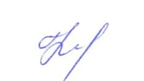 В.И.Кокорева                      «07» декабря 2023 г    Начальник отдела молодёжи,            член рабочей группы,                                                         О.Н.Тульнова                                                                                                                                                  ответственный за блок (Б)                                                                                                                   «07» декабря 2023 г.                                 Приложение 1 Фото проведения   часа общения  «День добровольца в России»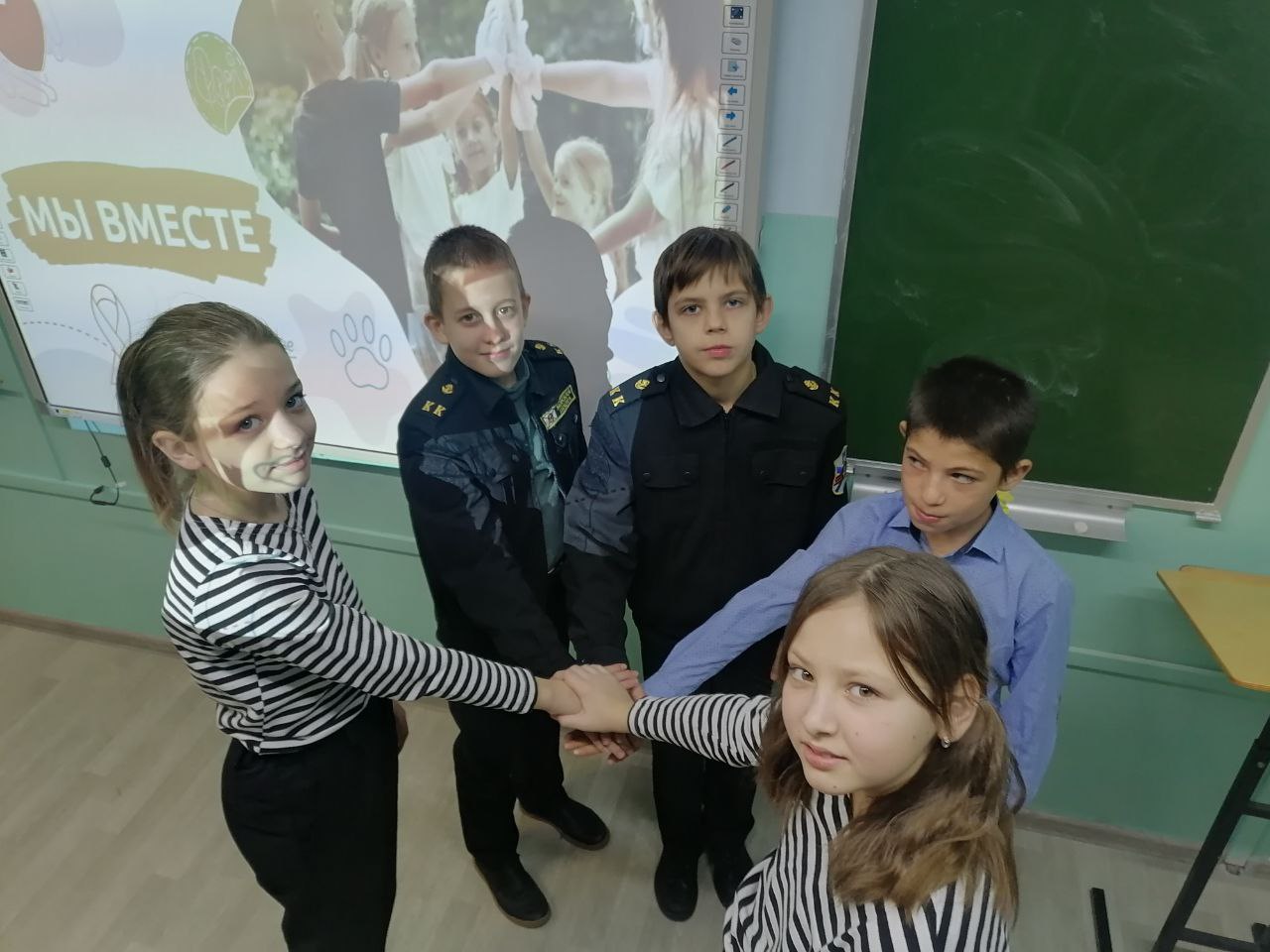 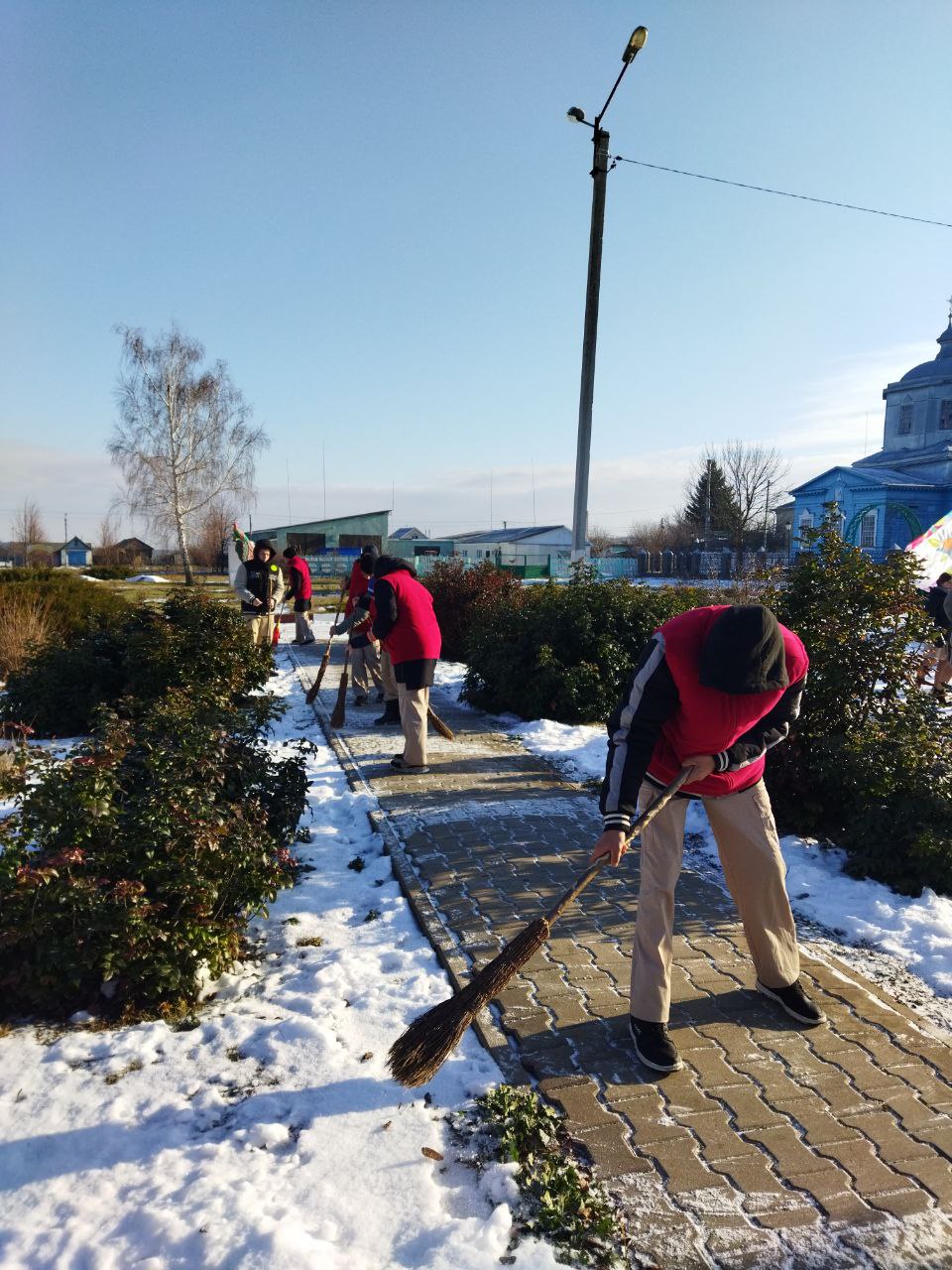 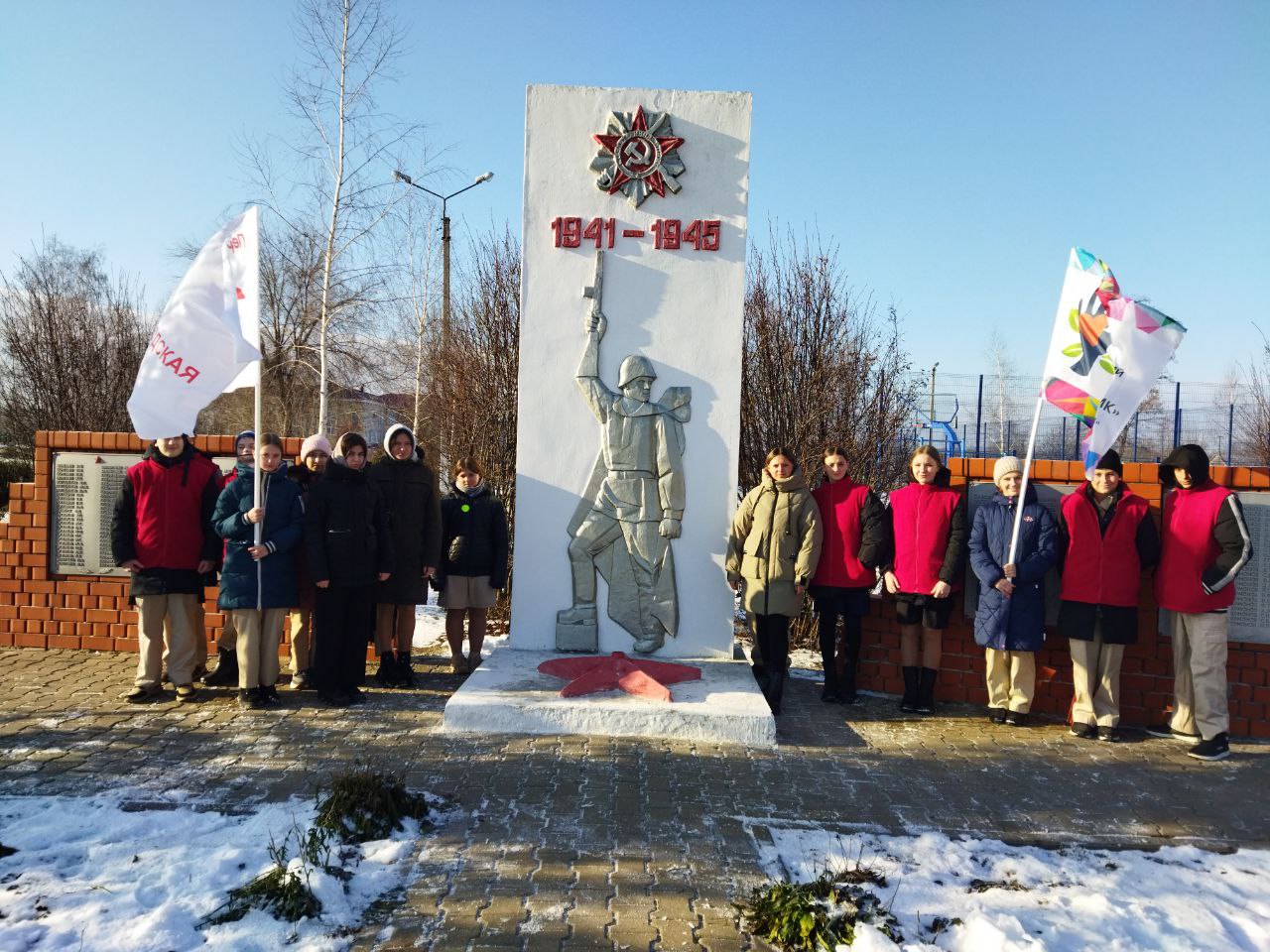 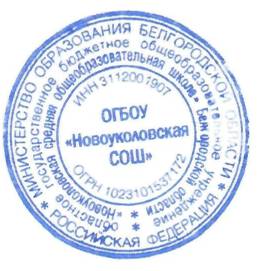 УТВЕРЖДАЮРуководитель проекта№ 10095281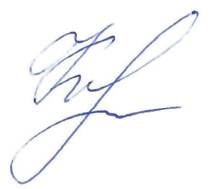 С. А. Конищева          «07» декабря  2023 г